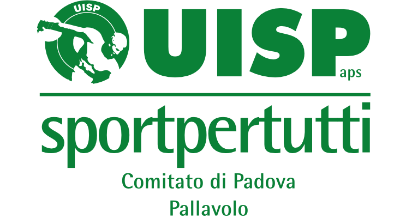 LOGO SOCIETA’AUTODICHIARAZIONE AI SENSI DEGLI ARTT. 46 E 47 D.P.R. N. 445/2000Il/La sottoscritto/a __________________________________________________, nato/a il ______________ a____________________________________(______), residente a ________________________  (______), in via ___________________________ n. ________ cellulare _____________________________ identificato/a a mezzo ___________________________ nr._____________________________________, rilasciato da _____________________________________ DICHIARA SOTTO LA PROPRIA RESPONSABILITÀdi non essere atleta COVID-19 positivo accertato e guarito; di non aver avuto negli ultimi 14 giorni, per quanto di mia conoscenza, contatti con soggetti risultati positivi al COVID-19; mi impegno a comunicarlo tempestivamente alla direzione, nel caso avvenga, rimanendo a casa fino a nuovo comunicato;di essere a conoscenza dell’obbligo di rimanere al proprio domicilio in presenza di sintomi respiratori (a titolo non esaustivo, temperatura corporea > 37,5 °C, tosse, astenia, dispnea, mialgie, diarrea, anosmia, ageusia) e di ritornare agli allenamenti a scomparsa completa dei sintomi;di aver contratto il COVID-19 e di essere guarito in data _____________ ._________________________						__________________________ Data 									       Firma del dichiarante 